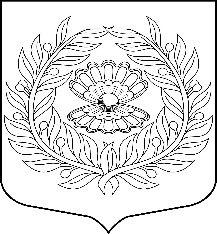 Администрация Нежновского сельского поселения Кингисеппского муниципального районаЛенинградской областиПОСТАНОВЛЕНИЕ.08.04.2024                                                                                                     №43Об утверждении  норматива   стоимости                               1 кв.м  общей  площади жилья в Нежновском сельском поселении Кингисеппского муниципального района Ленинградской области на 2 квартал 2024 годаВ целях реализации на территории Нежновского сельского поселения Кингисеппского муниципального района Ленинградской области федеральных целевых программ, государственных  программ Ленинградской области и муниципальных программ, направленных на улучшение жилищных условий граждан и   руководствуясь методическими рекомендациями по  определению норматива стоимости одного квадратного метра общей площади жилья в муниципальных образованиях Ленинградской области и стоимости одного квадратного метра общей площади жилья на сельских территориях Ленинградской области, утвержденными распоряжением комитета по строительству Ленинградской области от 31.01.2024 года № 131 «О мерах по обеспечению осуществления полномочий комитета по строительству Ленинградской области по расчету размера субсидий и социальных выплат, предоставляемых на строительство (приобретение) жилья за счет средств областного бюджета Ленинградской области мероприятий государственных программ Российской Федерации «Обеспечение доступным и комфортным жильем и коммунальными услугами граждан Российской Федерации» и «Комплексное развитие сельских территорий», а также мероприятий государственных программ Ленинградской области «Формирование городской среды и обеспечение качественным жильем граждан на территории Ленинградской области» и «Комплексное развитие сельских территорий Ленинградской области» приказом Министерства строительства и жилищно-коммунального хозяйства Российской Федерации «О показателях средней рыночной стоимости одного квадратного метра общей площади жилого помещения по субъектам Российской Федерации на 2 квартал 2024 года  от 12 марта 2024 г № 174/пр, администрация Нежновского сельского поселенияПОСТАНОВЛЯЕТ:          1. Утвердить  на 2 квартал  2024 года  норматив  стоимости    общей площади  жилого  помещения в  Нежновском сельском поселении Кингисеппского муниципального района Ленинградской области в размере  121864 рубля 00 копеек (Сто двадцать одна тысяча восемьсот шестьдесят четыре рубля 00 копеек) (в соответствии с Приложением № 1).          2. Опубликовать  настоящее  постановление  в средствах  массовой   информации и       поместить  на официальном   сайте  администрации  Нежновского сельского поселении Кингисеппского муниципального района Ленинградской области в сети «Интернет».          3. Контроль  за исполнением  данного  постановления  оставляю за  собой. Исполняющий обязанности главы администрации Нежновского сельского поселении                                                                            Н.А. ГостинаСиницына Е.В. 881375 66134                                                                            Приложение № 1                                                                                                         к Постановлению администрации                                                                                                            Нежновского сельского поселении                                                                                 	№43  08.04.2024Расчет  норматива    стоимости 1 кв.м. общей площади жилья на территории  Нежновского сельского поселении Кингисеппского муниципального района Ленинградской областина 2 квартал  2024 год Средние показатели стоимостиСт.дог – нет информации                       ОАО «Лен.обл.агенство ипот.жил.кредит»Ст_кредит. = 138407 Агенство «Градъ Недвижимость»Ст_кредит = (67500 + 74000 + 83500): 3 = 75000Ст. кредит = (138407 + 75000): 2 = 106704ПетростатСт_стат. -  (157117 + 126328): 2 = 141723Ср_квм = Ст_дог. х 0,92 + Ст_кред. х 0,92 + Ст_стат. + Ст_строй.                                              4Ср_квм. =  0 x 0,92 + 106704 х 0,92 + 141723 = 119945 руб.                                              2 СТ квм.= Ср_квм. х К_дефлСТ квм = 119945 х 1,016 = 121864  руб.СТ квм = 121864 руб.             В соответствии пп.3.1 п.3  методических рекомендаций утвержденных распоряжением комитета по строительству Ленинградской области от 31.01.2024 года № 131, норматив стоимости 1 кв.м общей площади жилья на территории поселения Ленинградской области не должен быть выше средней рыночной стоимости 1 кв.м общей площади жилья по Ленинградской области, установленной Министерством строительства и жилищно-коммунального хозяйства Российской Федерации.. В соответствии  с пп.2.1.3. п.2 Методических рекомендаций   в качестве исходных данных использованы соответствующие показатели Котельского сельского поселения  Кингисеппского муниципального района Ленинградской области.                 Приказом Министерства строительства и жилищно-коммунального хозяйства РФ  от 12 марта 2024 года № 174/пр утвержден показатель средней рыночной стоимости 1 квадратного метра общей площади жилого помещения по Ленинградской области на 2 квартал 2024 года в размере  141230 рублей.                         